ZAVRŠNI IZVJEŠTAJ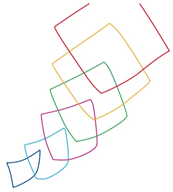 O KORIŠTENJU SREDSTAVA PO UGOVORU ZA PROVEDBUPROJEKTA „NAUKOVANJE ZA OBRTNIČKA ZANIMANJA“ ZA 2019. GODINUOPĆI PODACI O KORISNIKU POTPOREOPĆI PODACI O KORISNIKU POTPOREOPĆI PODACI O KORISNIKU POTPOREOPĆI PODACI O KORISNIKU POTPORE1.Naziv Podnositelja Izvještaja i oblik registracijeNaziv Podnositelja Izvještaja i oblik registracije2.Matični broj / OIBMatični broj / OIB3.Ime i prezime odgovorne osobeIme i prezime odgovorne osobe4.Adresni podaciAdresni podaci5.Telefon / e-mailTelefon / e-mailUgovor (KLASA i URBROJ)Ugovor (KLASA i URBROJ)Utrošak bespovratnih sredstavaObrazložite, grupirajte i specificirajte troškove te priložite dokaze o utrošku sredstava: sredstva za preostali period školske godine 2019./2020.:- izvodi sa žiro računa o isplati nagrade učenicima na njihov osobni račun i evidencija nazočnosti na praktičnoj nastavi i vježbama naukovanja,- preslike platnih listi mentora ukoliko je isti zaposlenik u mikro, malom ili srednjem poduzeću,- računi i/ili izvodi iz bankovnog žiro računa temeljem kojih se dokazuju namjenski utrošena sredstva u svezi nabave opreme, strojeva, sitnog inventara i potrošnog materijala.PREMA POTREBI, IZVJEŠTAJ SE MOŽE I PROŠIRITI U ODNOSU NA PREDVIĐENI PROSTOR.Utrošak bespovratnih sredstavaObrazložite, grupirajte i specificirajte troškove te priložite dokaze o utrošku sredstava: sredstva za preostali period školske godine 2019./2020.:- izvodi sa žiro računa o isplati nagrade učenicima na njihov osobni račun i evidencija nazočnosti na praktičnoj nastavi i vježbama naukovanja,- preslike platnih listi mentora ukoliko je isti zaposlenik u mikro, malom ili srednjem poduzeću,- računi i/ili izvodi iz bankovnog žiro računa temeljem kojih se dokazuju namjenski utrošena sredstva u svezi nabave opreme, strojeva, sitnog inventara i potrošnog materijala.PREMA POTREBI, IZVJEŠTAJ SE MOŽE I PROŠIRITI U ODNOSU NA PREDVIĐENI PROSTOR.Utrošak bespovratnih sredstavaObrazložite, grupirajte i specificirajte troškove te priložite dokaze o utrošku sredstava: sredstva za preostali period školske godine 2019./2020.:- izvodi sa žiro računa o isplati nagrade učenicima na njihov osobni račun i evidencija nazočnosti na praktičnoj nastavi i vježbama naukovanja,- preslike platnih listi mentora ukoliko je isti zaposlenik u mikro, malom ili srednjem poduzeću,- računi i/ili izvodi iz bankovnog žiro računa temeljem kojih se dokazuju namjenski utrošena sredstva u svezi nabave opreme, strojeva, sitnog inventara i potrošnog materijala.PREMA POTREBI, IZVJEŠTAJ SE MOŽE I PROŠIRITI U ODNOSU NA PREDVIĐENI PROSTOR.Utrošak bespovratnih sredstavaObrazložite, grupirajte i specificirajte troškove te priložite dokaze o utrošku sredstava: sredstva za preostali period školske godine 2019./2020.:- izvodi sa žiro računa o isplati nagrade učenicima na njihov osobni račun i evidencija nazočnosti na praktičnoj nastavi i vježbama naukovanja,- preslike platnih listi mentora ukoliko je isti zaposlenik u mikro, malom ili srednjem poduzeću,- računi i/ili izvodi iz bankovnog žiro računa temeljem kojih se dokazuju namjenski utrošena sredstva u svezi nabave opreme, strojeva, sitnog inventara i potrošnog materijala.PREMA POTREBI, IZVJEŠTAJ SE MOŽE I PROŠIRITI U ODNOSU NA PREDVIĐENI PROSTOR.Dodatna obrazloženja i komentari KorisnikaAktivnosti koje se planiraju za sljedeće razdobljePreporuke za poboljšanje Projekta „Naukovanje za obrtnička zanimanja“Preporuke za poboljšanje Projekta „Naukovanje za obrtnička zanimanja“Preporuke za poboljšanje Projekta „Naukovanje za obrtnička zanimanja“Preporuke za poboljšanje Projekta „Naukovanje za obrtnička zanimanja“Mjesto i datumPodnositelj Izvještaja____________________________________________